                PROPOSIÇÕES 01 - Vereador Fabio Porto Martins                INDICAÇÃO – 01/2023Indico ao Excelentíssimo Senhor Prefeito Municipal, em conjunto com a Secretaria da Administração e Planejamento e Secretaria da Fazenda, nos termos regimentais e ouvido o plenário, que seja feito um estudo de viabilidade para aquisição de um caminhão pipa com bomba de pressão, para que possa ser usado no combate a incêndio e auxiliar os produtores nos períodos de seca.                                               MENSAGEM JUSTIFICATIVA:Senhor Presidente:                                                                          Senhores Vereadores: Durante os últimos anos a estiagem vem nos castigando severamente, tanto com os focos de queimada, quanto com as perdas na agricultura. A aquisição de um caminhão pipa amenizará as dificuldades de nossa população e também servirá para uso da administração pública para irrigação dos canteiros da cidade e do Parque Por do Sol. Outro fator a ser observado é o fato de nosso município não possuir Corpo de Bombeiros, assim o caminhão servirá para auxiliar nos sinistros que ocorrem no município. Assim solicito que seja feito o estudo para aquisição do mesmo.                                                              Atenciosamente,                                            Bom Retiro do Sul, 14 de fevereiro de 2023.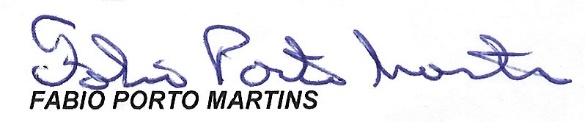 